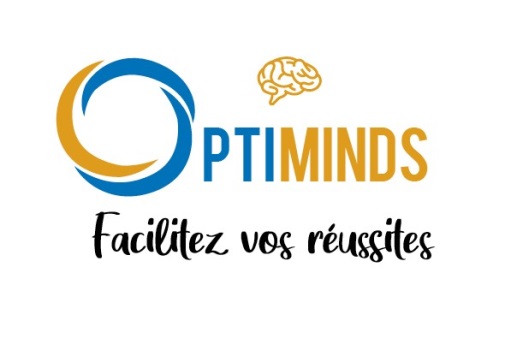 FORMATION : GERER LE STRESS EN MILIEU PROFESSIONNEL ET EN ENTREPRISE GRACE AUX NEUROSCIENCESIntitulé de la formation : Gérer le stress en milieu professionnel et en entreprise grâce aux neurosciences.Public visé : Tout public.Pré-requis : aucunObjectifs pédagogiques de la formation :Apprendre à identifier les situations génératrices de tension en milieu professionnelClarifier la notion de l’épuisement professionnel et ses composantes clésComprendre les mécanismes du stress et ses effets délétères sur la santé.Appréhender ses modes de fonctionnement mental, ses comportements, sa relation au stress grâce à l’ANCDéceler les différentes sources génératrices de stress et d’épuisement professionnel.Anticiper les impacts possibles sur la santé et le bien-être des personnes.Appliquer les outils de gestion du stress afin de limiter les tensions psychocorporelles.Maitriser le stress en situation professionnelle et l’utiliser en opportunité d’évolution et ressource.Outils et modalités d’évaluation : Le suivi de la formation est assuré par la signature d’émargement par demi - journée par chaque candidat.Les modalités pédagogiques utilisées dans le cadre de cette formation sont les suivantes : apports théoriques, mises en pratiques, jeux de rôles, quiz digital (Kahoot).La mesure des acquisitions des savoirs et des compétences se fera à l’aide de formulaires d’évaluation.À l’issue de la formation, les documents suivants sont envoyés au candidat par mail : attestation de fin de formation, compte-rendu de la formation.Modalités d’organisation :Formation Inter entreprise 100% présentielDurée : 14 heuresDates et horaires : 28 et 29 Janvier 2023 de 9h à 12h et de 13h à 17hLieu de la formation : MIX COWORKING 4 avenue Joannes Hubert, 69160 Tassin la Demi-LuneFormateur : Sabrina FARRUGIAE-mail : s.farrugia@groupe-optiminds.com Téléphone : 06.65.67.74.40Programme de formation : MODULE 1.- Définition du stress.- Stress au fil du temps et analyse objective des situations de travail- Raisons, enjeux et conséquences du stress et de l’épuisement au travail.- Le rôle professionnel et le stress- Les sources génératrices de stress en milieu professionnel et en entreprise- Modèle de Selye, concept du stress (SGA) et les trois phases du stress.- Les trois familles de stress et ses mécanismes.- L’axe du stress, les circuits neuro-hormonaux et les hormones du stress.- La pyramide des besoins de Maslow.- Les signes du stress.- Outils d’auto-évaluation du stress (identification de son profil), tests stress, mesure physiologique du stress (test du stress chronique et l’équilibre du Système Nerveux Autonome).- Cas pratiques.MODULE 2.– Les centres de décision du cerveau- La théorie de la double évaluation de Lazarus et Folkman.- L’impact du stress sur le corps et le système psyché.- Topographie corticale et Homonculus de Penfield.- Rôle de thalamus, circuits de vigilance et de récompense.- L’influence du stress sur les capacités mentales et physiques.- Le Système Nerveux Central et neurovégétatif.- Les troubles fonctionnels liés au stress.-Utilisation des échelles d’évaluation du stress.-Cas pratiques.MODULE 3.- Science et gestion des émotions.- Le rapport à soi et l’image de soi.- Évaluation des ressources disponibles pour y faire face.- Le potentiel cognitif et l’approche ANC- Transférer les acquises en situation professionnel t plan d’actions- Techniques de relaxation.- Cas pratiques.Tarifs :Prix de la formation : 280 euros net de taxe.Accessibilité : Le centre de formation est accessible aux personnes handicapées et à mobilité réduite. Pour toute situation de handicap, merci de contacter notre référent Handicap Madame Sabrina FARRUGIA au 06.65.67.74.40 afin d’organiser la session de votre formation.Délai d’accès : Jusqu’à 48 heures avant le début de la formation et en fonction des places restantes.Interlocuteurs pour la formation :Référent pédagogique : Sabrina FARRUGIARéférent handicap : Sabrina FARRUGIARéférent administratif : Sabrina FARRUGIA